Information for continuing education (CE) creditCreating a Path for Progressive CDI Programs Learning Series 2022 - Risk model management and navigating different methodologiesActivity date: January 20, 2022Course director: Rachel Mack, RN, MSN, CCDS, CDIP, CCS, CRCVizient is committed to complying with the criteria set forth by the accrediting agencies in order to provide this quality course. To receive credit for educational activities, you must successfully complete all course requirements.RequirementsAttend the course in its entirety.After the course, you will receive an email with instructions that you will need to obtain your CE credit.Complete the process no later than March 06, 2022.Upon successful completion of the course requirements, you will be able to print your CE certificate.  Learning objectivesDescribe the various methods of risk adjustment and evaluate ways in which it could be incorporated into daily workflow of CDI specialists and coders.   Define risk adjustment and its significance in publicly reported healthcare data.  Differentiate various models of risk adjustment, including Vizient, U.S. News and World Report, and AHRQ.  Identify authentic documentation improvement examples and highlight query opportunity for risk adjustment, including cases in which the MS-DRG is maxed out.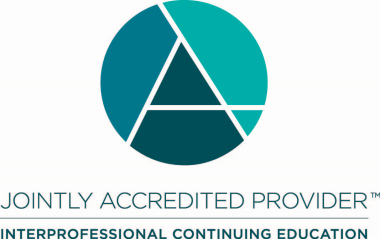 Joint Accreditation Statement:In support of improving patient care, Vizient, Inc. is jointly accredited by the Accreditation Council for Continuing Medical Education (ACCME), the Accreditation Council for Pharmacy Education (ACPE), and the American Nurses Credentialing Center (ANCC) to provide continuing education for the healthcare team.Designation Statement:NURSINGThis activity is designated for 1.50 contact hours.Vizient, Inc. is approved by the California Board of Registered Nursing, Provider Number CEP12580, for 1.80 contact hours.CEUVizient, Inc. will award CEUs to each participant who successfully completes this program. The CEU is a nationally recognized unit of measure for continuing education and training programs that meet certain criteria (1 contact hour = 0.1 CEU).CONFLICT OF INTEREST/CONTENT VALIDATION POLICY:As an accredited provider of continuing medical education/continuing education Vizient is dedicated to ensuring balance, independence, objectivity, and scientific rigor in all of its CME/CE activities. Vizient requires all potential faculty and program planners, in advance, to disclose financial relationships with relevant commercial interests. Vizient uses that information to determine whether prospective contributors have potential conflicts of interest. If significant relationships are disclosed, Vizient assesses how those potential conflicts of interest may affect CME/CE content. Vizient requires that all conflicts of interest be resolved prior to participation in the activity. Vizient is committed to resolving potential conflicts of interest, although if contributors have significant relationships that cannot be reconciled, Vizient reserves the right to prohibit participation. Faculty presenters are also expected to disclose any discussion of (1) off-label or investigational uses of FDA approved commercial products or devices or (2) products or devices not yet approved in the United States. DISCLOSURE STATEMENTS:Current accrediting agency guidelines and Vizient policy state that participants in educational activities should be made aware of any affiliation or financial interest that may affect the presentation and if there will be any discussion of unapproved or investigative use of commercial products/devices. Each planning committee member, reviewer and presenter has completed a Disclosure of Relevant Financial Relationships form.Relevant financial relationships: Planning committee members and presenters have nothing to disclose.Planning committee membersRachel Mack, RN, MSN, BA, CCDS, CDIP, CCS, CRCConsulting Director, CDIVizient, Inc.Angela Hunt, RN, MBA, CCDSAssociate Principal, Advisory SolutionsVizient Inc.Linda Wiseman, RN, BSN, CCDSConsulting Director, CDIVizient Inc.Jim Tamburini, BS, RHIT, CCS, CCS-P, CDIPConsulting Director, CDIVizient Inc.Sheila Bowlds, RHIA, MBA, AHIMA Certified ICD-10 TrainerConsulting Director, CDIVizient Inc.Terry Golde, MBA, RN, CCDSConsulting Director, CDIVizient Inc.Erica Braun, MS, BSN, RN, CCDSConsulting Director, CDIVizient Inc.Marly Christenson, PhD, MS, RN, NP, CPHQSenior Director /Nurse PlannerVizient Inc.PresentersRachel Mack, RN, MSN, BA, CCDS, CDIP, CCS, CRCConsulting Director, CDIVizient, Inc.Erica Braun, MS, BSN, RN, CCDSConsulting Director, CDIVizient Inc.